Activity Log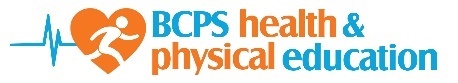 Record all physical activities performed at home each week.  Total the minutes at the end of each week and have your caregiver sign.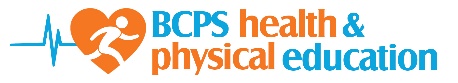 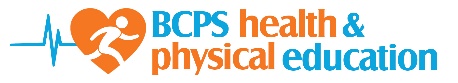 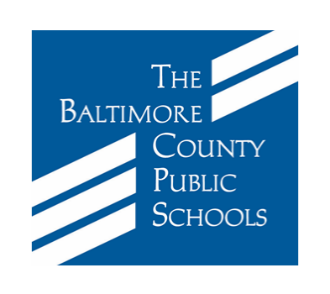 Week 1Week 2Week 3Week 4Monday:Total Time: ________ Monday:Total Time: ________ Monday:Total Time: ________ Monday:Total Time: ________ Tuesday:Total Time: ________Tuesday:Total Time: ________Tuesday:Total Time: ________Tuesday:Total Time: ________Wednesday:Total Time: ________Wednesday:Total Time: ________Wednesday:Total Time: ________Wednesday:Total Time: ________Thursday:Total Time: ________Thursday:Total Time: ________Thursday:Total Time: ________Thursday:Total Time: ________Friday:Total Time: ________Friday:Total Time: ________Friday:Total Time: ________Friday:Total Time: ________Saturday:Total Time: ________Saturday:Total Time: ________Saturday:Total Time: ________Saturday:Total Time: ________Sunday:Total Time: ________Sunday:Total Time: ________Sunday:Total Time: ________Sunday:Total Time: ________Week 1 total time: _______Caregiver signatureWeek 2 total time: _______Caregiver signatureWeek 3 total time: _______Caregiver signatureWeek 4 total time: _______Caregiver signature